Publicado en 28002 / Madrid el 13/05/2013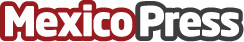 Servidores Web de Misión Crítica de Última Generación: gracias a HP integrity y la tecnología de Intel Itanium.Centerserv.com, el proveedor líder de servidores web de misión crítica, se enorgullece de ser el primero en la industria en ofrecer el Intel Itanium® 9500 desde Hp Integrity.Datos de contacto:Alexandre Laflèche MorinPresidente973-968-4204Nota de prensa publicada en: https://www.mexicopress.com.mx/servidores-web-de-mision-critica-de-ultima-generacion-gracias-a-hp-integrity-y-la-tecnologia-de-intel-itanium Categorías: Telecomunicaciones Innovación Tecnológica http://www.mexicopress.com.mx